Holy Family School –  Learning for today, preparing for tomorrow.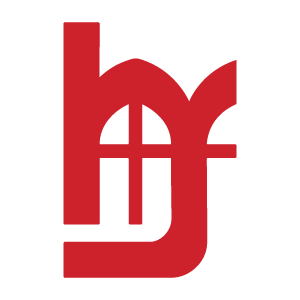 2606 Carpenter Rd SE • Lacey, WA 98503 • 360-491-7060 • holyfamilylacey.comMailing address: PO Box 3700 • Lacey, WA 985092021-2022 Tuition Agreement ContractName(s) of Child / Children:					 	Grade in 2021-2022__________________________________			_____________________________________________________			_____________________________________________________			___________________I/We agree to all of the following for the 2021-2022 school year:  Initial each section._____	To pay the full non-refundable registration fee (per child/family) prior to the start of school._____	Contract Term: To be responsible for a full semester’s tuition upon the student having begun the term, with the exceptionof military transfers or extreme life/financial circumstances as approved by the school principal. (Note:  First Semester = September thru January; Second Semester = February thru June).Payment Options: To pay the tuition for my student(s) prior to the 15th of each month, beginning with Sept. 15th, 2021._____	Direct Payment: Cash/check to school office.  Debit or credit card payments will add 2.95% fee. _____ 	Automatic Online Payment: Enroll in the FACTS Management/SchoolAdmin payment plan. _____ 	I understand I will need to provide a suitable $100 donation to the Auction.  Providing a $100 item donated by a business Ihave contacted is acceptable._____ 	I understand that if I don’t provide a $100 item to the auction, by purchasing or procuring, there will be a $100charge to my account in lieu of a donation. _____ 	I plan on fulfilling my family volunteer commitment hour obligation._____ 	I understand my account will be billed $35 for each commitment hour not fulfilled by June, 2022._____    I have read through and will abide by the Parent-Student Handbook: www.holyfamilylacey.orgTuition:					 		 Registration:                              2021-2022  $__________(Sept.-June)	  		2021-2022   $_______/year       I/We understand that my/our student(s) cannot be assured enrollment unless any outstanding 2020-2021 tuition, fees and all registration fees for the 2021-2022 school year are paid in full by July 1, 2021.  I/We understand and agree to comply in full with the provisions of this tuition agreement contract._______________________________________________________________________________________Guardian/Father (Print Name)			Signature					Date_______________________________________________________________________________________Guardian/Mother (Print Name)			Signature					DatePerson Responsible For Payment: ___________________________________________________________						Name					      Relationship_______________________________________________________________________________________Address (if different than parent)			City			State			Zip_______________________________________________________________________________________Home Phone Number	(if different than parent)				Day/Work Phone Number	